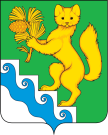 АДМИНИСТРАЦИЯ  БОГУЧАНСКОГО РАЙОНАП О С Т А Н О В Л Е Н И Е08.12.2021                                   с. Богучаны                                   №    1079 -пО  внесении   изменений   в  постановление   Главы   Богучанского   районаКрасноярского края от 22.08.08 № 1144-п «О координационном совете  по развитию малого и среднего  предпринимательства  в Богучанском районе»В целях реализации Федерального закона от 24.07.2007 N 209-ФЗ "О развитии малого и среднего предпринимательства в Российской Федерации", руководствуясь  ст. ст. 7, 43, 47 Устава Богучанского района  Красноярского  края, ПОСТАНОВЛЯЮ:1.Внести в постановление Главы Богучанского района от 22.08.08      № 1144-п «О координационном совете по развитию малого и среднего  предпринимательства  в Богучанском районе» (далее -  Постановление) следующие изменения:   1.1.Приложение № 3 к Постановлению «Состав координационного совета по развитию малого и среднего предпринимательства в Богучанском районе»  изложить в  новой  редакции.  2.  Контроль за выполнением настоящего постановления возложить    на  заместителя Главы  Богучанского  по экономике  и планированию    А.С.Арсеньеву. 3. Постановление вступает в силу  со дня, следующего за днем опубликования в Официальном вестнике Богучанского района. Глава  Богучанского  района                                                   В.Р. СаарПриложениек постановлениюадминистрации Богучанского районаот «08» декабря 2021г. №1079-п   Приложение № 3к постановлениюГлавы Богучанского районаот 22.08.2008 г. № 1144-пСоставкоординационного совета по развитию малого и среднего предпринимательства в Богучанском районе 1.  Арсеньева Альфия Сагитовна-  заместитель Главы Богучанского района по экономике и планированию, председатель координационного совета;2. Рукосуева Татьяна Мансуровна - начальник отдела муниципальных закупок управления  экономики и планирования, заместитель председателя координационного совета;3. Фоменко Юлия Сергеевна- начальник управления экономики и планирования, заместитель председателя координационного совета;Члены координационного советаЧлены координационного совета4. Витюк Олег Владимирович- и.о начальника управления муниципальной собственности администрации Богучанского района;5. Бондарева Татьяна Сергеевна - начальник отдела правового,  документационного  обеспечения - архив  Богучанского  района;6.  Нефедовский Владимир Иванович -   директор ООО «Каймира» (по  согласованию);7. Волков Андрей Владимирович-   директор ООО «Бытсервис» (по согласованию);8. ГорбачевНиколай Васильевич-   директор ООО «Горлесмет»,  депутат Богучанского районного Совета депутатов  (по согласованию);9.ЛогиноваЛюдмила Дмитриевна- директор УМП «Ангарский ПТЦ» (по согласованию);10. Кеслер  Жанна  Ивановна                                 -  директор ООО «Мир здоровья»  (по согласованию);11.Сидачёва  Ольга Алексеевна-   директор ООО «Олтат» (по согласованию);